Automotive Engines Theory and Servicing 10th EditionChapter 17 – Ignition System Operation and DiagnosisLesson PlanCHAPTER SUMMARY: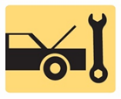 1. Ignition System, Ignition Switching and Triggering, and Distributor Ignition (DI)2. Waste-Spark Ignition Systems, Coil-On-Plug Ignition, Knock Sensors, and Ignition System Diagnosis3. Spark Plug Wire Inspection, Spark Plugs, Ignition Wires, and Ignition Symptom Guide _____________________________________________________________________________________OBJECTIVES: 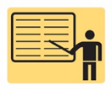 1. Describe the purpose and function of the ignition system.2. Discuss ignition switching and triggering.3. Explain the purpose and function of distributor ignition systems.4. Discuss waste-spark ignition systems and coil-on-plug ignition systems.5. Discuss the purpose and function of knock sensors.6. Explain ignition system diagnosis.7. Explain spark plug construction, service, and how to conduct a spark plug wire inspection.8. Explain ignition timing, and discuss the symptoms of a faulty ignition system._____________________________________________________________________________________RESOURCES: (All resources may be found at jameshalderman.com)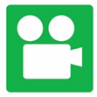 1. Task Sheet: Ignition System Information2. Task Sheet: Ignition System Identification3. Chapter PowerPoint 4. Crossword Puzzle and Word Search (A6)5. Videos: (A6) Electrical/Electronic Systems6. Animations: (A6) Electrical/Electronic Systems_____________________________________________________________________________________ACTIVITIES: 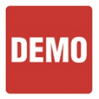 1. Task Sheet: Ignition System Information2. Task Sheet: Ignition System Identification_____________________________________________________________________________________ASSIGNMENTS: 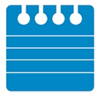 1. Chapter crossword and word search puzzles from the website.2. Complete end of chapter quiz from the textbook. 3. Complete multiple choice and short answer quizzes downloaded from the website._____________________________________________________________________________________CLASS DISCUSSION: 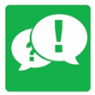 1. Review and group discussion chapter Frequently Asked Questions and Tech Tips sections. 2. Review and group discussion of the five (5) chapter Review Questions._____________________________________________________________________________________NOTES AND EVALUATION: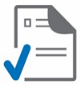 _____________________________________________________________________________________